КОНКУРСНОЕ ЗАДАНИЕ«Слесарь по ремонту сельскохозяйственных машин и тракторов »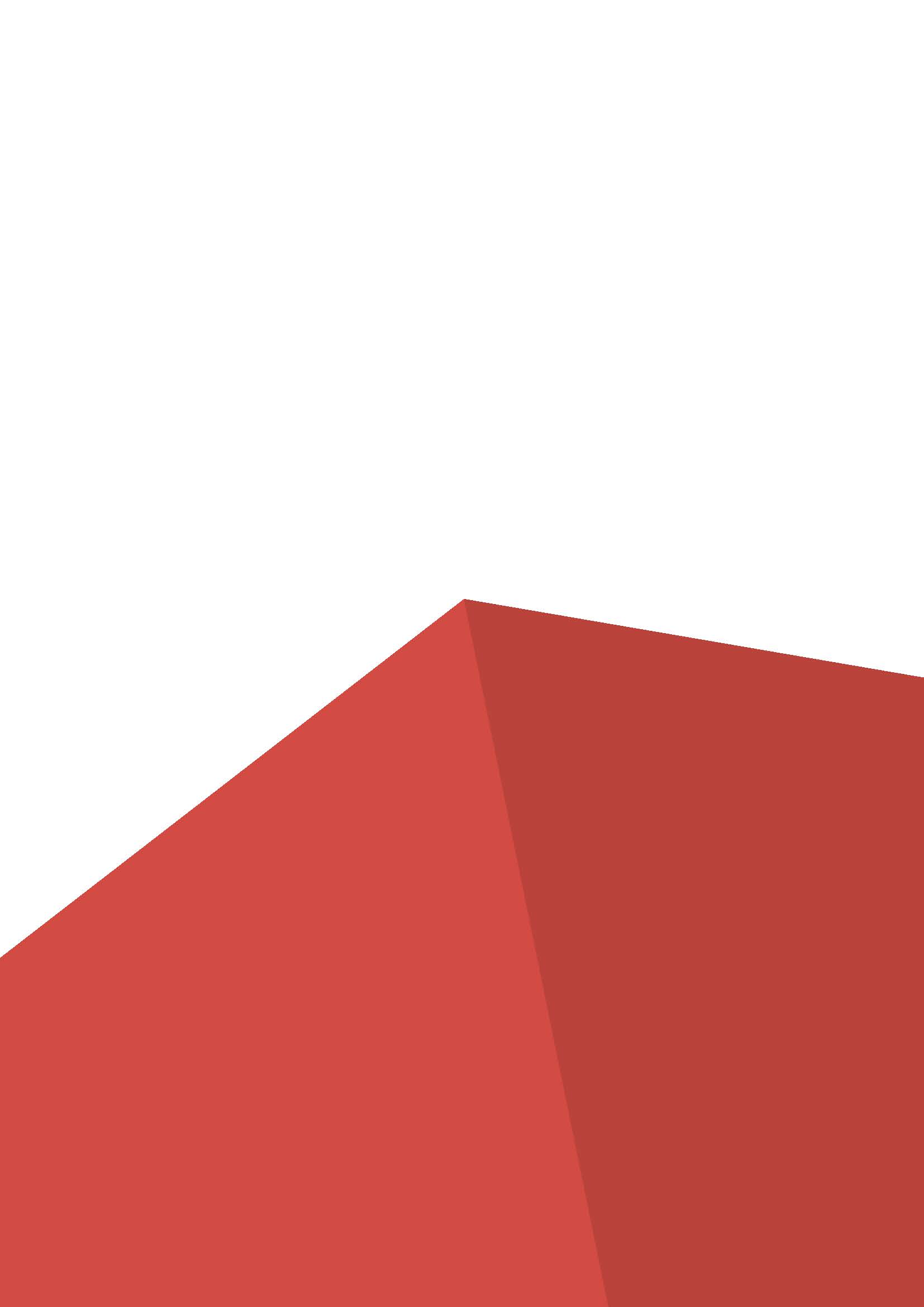 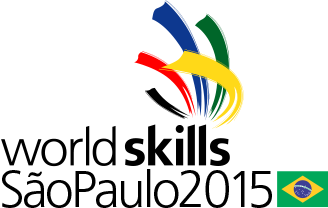 Структура Конкурсного заданияКонкурсное задание содержит  4 модуля.Модуль А. Сельскохозяйственные машины.Комплектование  пресс-подборщика ПР -145 С  с трактором МТЗ 82.1.Наладка  пресс-подборщика ПР -145 С  на заданные условия  работы.Модуль В. Тракторы В-1. Определение  технических неисправностей электрооборудования  и  их устранение трактора МТЗ -82.1Модуль может включать в себя устранение неисправностей в системе запуска двигателя, устранение неисправностей генератора, устранение неисправностей системы освещения.В-2. Техническое обслуживание системы питания  двигателя Д-240. Установка угла опережения впрыска топлива..Модуль С . Вождение на тракторе Case  110 jx.Модуль включает в себя выполнение заданий фигурного вождения.Модуль А . Сельскохозяйственные машины.Комплектование  пресс-подборщика ПР -145 С  с трактором МТЗ 82.1.Наладка  пресс-подборщика ПР -145 С  на заданные условия  работы.Оценивается технологическая  последовательность работ, умение пользования инструментами ,соблюдение правил техники безопасностиМодуль В. Тракторы.В-1.  Определение  технических неисправностей электрооборудования  и  их устранение трактора МТЗ -82.1Оценивается технологическая  последовательность работ , решение ситуационных задач, умение пользоваться инструментом, соблюдение правил техники безопасности. В-2. Техническое обслуживание системы питания  двигателя Д-240. Установка угла опережения впрыска топлива..Оценивается технологическая  последовательность работ, умение пользования инструментами ,соблюдение правил техники безопасности.Модуль С. Вождение на тракторе Case  110 jx.Модуль включает в себя выполнение заданий фигурного вождения.Демонстрация навыков управления трактором, выбор правильных решений в ситуационных задачах.Экспертная комиссия Экспертная комиссия несет ответственность за организацию и координацию судейства во время соревнования. На членов экспертной комиссии возлагаются: - оценка практических навыков по результатам выполнения заданий участниками конкурса;- контроль правильности выполнения заданий,  технологических приёмов выполнения работы, время выполнения, соблюдения правил техники безопасности.КРИТЕРИИ ОЦЕНКИВ данном разделе приведён пример назначения критериев оценки и количество, выставляемых баллов. Общие количество баллов по всем критериям оценки составляет 100.СПЕЦИФИЧЕСКИЕ ТРЕБОВАНИЯ ТЕХНИКИ БЕЗОПАСНОСТИ И ОХРАНЫ ТРУДАТРЕБОВАНИЯ БЕЗОПАСНОСТИ ПЕРЕД НАЧАЛОМ РАБОТЫКонкурсанты до входа на конкурсную площадку должны одеть спецодежду, обувь с твердым носком.На территории конкурсной площадки запрещается хранить личную верхнюю одежду, хранить и принимать пищу, а также курить.ТЕРБОВАНИЯ БЕЗОПАСНОСТИ ВО ВРЕМЯ РАБОТЫВо время работы на конкурсной площадке следует соблюдать тишину, порядок и чистоту, не допускать торопливости, беспорядочности и неряшливости.Запрещается посещать конкурсантов, работающих в условиях конкурсной площадки, либо давать им советы по выполнению конкурсного задания, а также отвлекать конкурсантов посторонними делами или разговорами.Конкурсантам запрещается работать на конкурсной площадке в отсутствие эксперта, а также в неустановленное время без разрешения эксперта.Категорически запрещается выполнять экспериментальные работы, не связанные с конкурсными заданиями.Все конкурсанты должны быть обеспечены спецодеждой, средствами санитарной защиты. Перед тем, как приступить к выполнению конкурсного задания, необходимо проверить исправность инструментов, аппаратов и других устройств.ТЕХНИКА БЕЗОПАСНОСТИ ПО ОКОНЧАНИИ РАБОТЫПо окончании работы конкурсант должен убрать своё рабочее место.ОБЩИЕ ТРЕБОВАНИЯ ОХРАНЫ ТРУДАК выполнению конкурсных заданий допускается конкурсант, прошедший вводный и первичный инструктаж на рабочем месте.МАТЕРИАЛЫ И ОБОРУДОВАНИЕИнфраструктурный листИнфраструктурный лист включает наименования материалов (с указанием количества), необходимых для выполнения конкурсных заданий. Организаторы конкурса дополняют список точным количеством необходимых материалов, их особенностей, моделей и марок. Перед каждым заданием эксперты обязаны проверить и скорректировать список.Материалы и оборудование для конкурсантов-	Разрешается использование инструментов, одобренных председателем экспертной комиссии из соображений техники безопасности. Материалы и оборудование, запрещённые на конкурсной площадкеВ момент выполнения конкурсных заданий категорически запрещено пользоваться средствами коммуникации (телефоны, смартфоны, планшеты и прочие гаджеты), справочными материалами – если они не предоставлены организаторами.МодульКритерийБаллы за выполнениеВремя на выполнение задания (мин)А .Комплектование  пресс-подборщика ПР -145 С  с трактором МТЗ 82.1.Наладка  пресс-подборщика ПР -145 С  на заданные условия  работы.3060В-1Определение  технических неисправностей электрооборудования  и  их устранение трактора МТЗ -82.13060В-2Техническое обслуживание системы питания  двигателя Д-240. Установка угла опережения впрыска топлива.2040СВождение на тракторе Case  110 jx2040